Listy jednokierunkowe – jest to pewna złożona konstrukcja, która w sposób elastyczny pozwala nam trzymać elementy określonego typu. W odróżnieniu od tablic nie określamy z góry jego rozmiaru, więc z punktu widzenia programisty konstrukcja jest bardziej bezpieczna. Idea implementacji w języku C polega na stworzeniu struktury elementy o składni:struct element{    int i;    struct element * next;};Pole i to wartość konkretne elementu. Pole next to wskaźnik na następnik. Przy tak elastycznej konstrukcji nie mamy zawsze pewności, w której „miejsce” w pamięci trafi kolejny element. Standardowo też powinniśmy na każdy elementy zarezerwować pamięć (poprzez funkcję malloc). Usuwając element możemy to wykonać zwalniając pamięć metodą free.Mamy podstawowe dwa rodzaj list: bez głowy i z głową. W przypadku listy z głową tworzymy pusty element „głowę” tak, aby wykonując operację na liście zawsze mieć stały „adres”/wskaźnik na początek listy (tak jak w przypadku tablic wskaźnik na listę to inaczej wskaźnik na pierwszy element). Co zyskujemy? Warto rozważyć sobie sytuację, kiedy mamy jakąś listę i chcemy dodać element na początek.Rozważmy listę: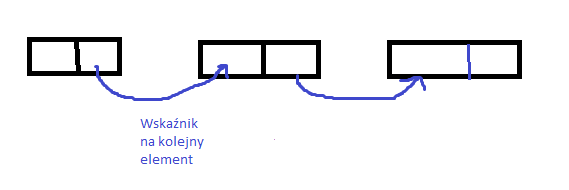 Lista bez głowy mogłaby by wyglądać tak: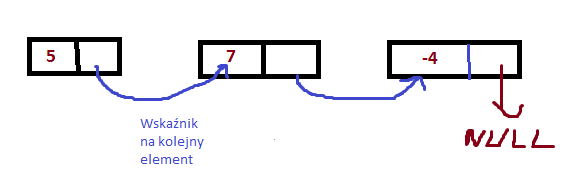 Dodanie na początek wymaga zatem wykonania następujących operacji (bez uwzględnienia sytuacji kiedy bazowa lista jest pusta):Rezerwacja pamięci na nowy elementUstawienia wartości pola i na nowym elemencie z punktu 1Pole next nowego elementu z punktu 1 jest ustawiane jako adres pierwszej elementu początkowej listyNależy zmienić wskaźnik całej „listy” wskazując jako adres „nowy” element z punktu 1.Obrazowo: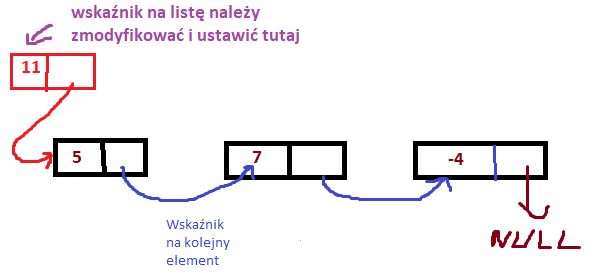 Kod był realizowany w jednym z zadań https://github.com/pjastr/ProgramowanieStrukturalne/blob/master/7_3_3/main.cEw można to zrobić bez funkcji wykonując kolejne instrukcje w main:https://gist.github.com/pjastr/c4623127a08d172c3304af4ae34093ebRozważmy teraz przypadek listy z głową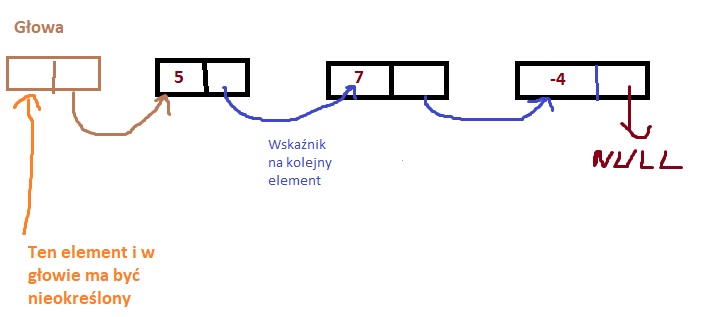 Dodanie na początek (przy założeniu że bieżąca lista nie jest pusta) polega na wykonaniu operacji:Rezerwujemy pamięć na nowy elementUstawiamy wartość jako pole iPole next ustawiamy jako to co znajduje się w „głowie” w polu nextModyfikujemy pole next w „głowie” ustawiając je jako wskaźnik na nowy element z punktu 1Ważne: nie możemy zmienić kolejności punktu 3 i 4 bo zmieni to sens.Obrazowo: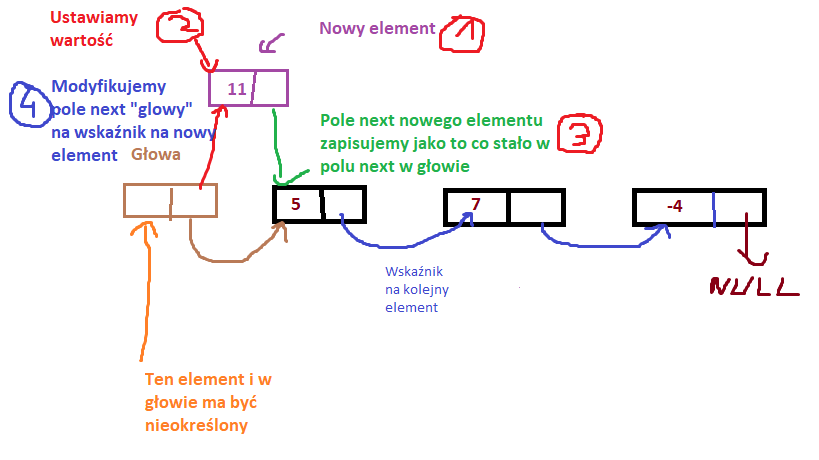 Kod z użyciem funkcji był w jednym z zadań https://github.com/pjastr/ProgramowanieStrukturalne/blob/master/7_3_12/main.cBez funkcji, wykonując jedynie instrukcje w main:https://gist.github.com/pjastr/239641b4286caa767cccbea8e860e6bfCo zyskujemy? To zależy od kontekstu w którym używamy i jakie operacje mamy. W wielu sytuacjach zmiana wskaźnika „początku” przy liście bez głowy jest operacją, która zwiększa tzw. złożoność obliczeniową (https://pl.wikipedia.org/wiki/Z%C5%82o%C5%BCono%C5%9B%C4%87_obliczeniowa). Dokładniejsze szczegóły będą umówione na Algorytmach i Strukturach Danych. Na dziś można sobie myśleć, że jest to „szybsze” (to też zależy od języka programowania).